ROPS-III.052.18.2018								Kielce, 2018-08-09 ZAPYTANIE OFERTOWEI. ZAMAWIAJĄCY Województwo Świętokrzyskie - Urząd Marszałkowski Województwa Świętokrzyskiego, Al. IX Wieków Kielc 3, 25-516 Kielce. NIP: 9591506120 REGON: 291009337 II. PRZEDMIOT ZAMÓWIENIA 1. Przedmiotem zamówienia jest zakup (wraz z dostawą) materiałów promocyjnych na potrzeby Kiermaszu Ekonomii Społecznej oraz przeprowadzenie sondy społecznej wśród klientów Galerii Echo w dniu  wydarzenia. Zamówienie realizowanego w ramach projektu pozakonkursowego pn. „ŚWIĘTOKRZYSKA EKONOMIA SPOŁECZNA” .Zamówienie zostanie wykonane w ramach projektu pozakonkursowego „Świętokrzyska Ekonomia Społeczna” realizowanego przez Regionalny Ośrodek Polityki Społecznej Urzędu Marszałkowskiego Województwa Świętokrzyskiego, współfinansowanego ze środków Europejskiego Funduszu Społecznego w ramach Regionalnego Programu Operacyjnego Województwa Świętokrzyskiego na lata 2014-2020, Oś Priorytetowa 9 Włączenie społeczne
 i walka z ubóstwem, Działanie 9.3 Wspieranie ekonomii i przedsiębiorczości społecznej
 w celu ułatwienia dostępu do zatrudnienia, Poddziałanie 9.3.2 Koordynacja działań na rzecz ekonomii społecznej.2. Szczegółowy Opis Przedmiotu Zamówienia znajduje się w Zał. Nr 1 do niniejszego Zapytania Ofertowego. 3. O udzielenie zamówienia mogą się ubiegać wyłącznie spółdzielnie socjalne - ustawa z dnia 27 kwietnia 2006 r. o spółdzielniach socjalnych, art. 15a.4. Kod CPV  materiały promocyjne -22462000-6 sonda społeczna – 79342310-9III. TRYB UDZIELENIA ZAMÓWIENIA Z uwagi na fakt, iż szacunkowa wartość przedmiotu zamówienia nie przekracza wartości 
30 000,00 EURO, postępowanie prowadzone jest bez stosowania przepisów ustawy z dnia 
29 stycznia 2004 r. Prawo zamówień publicznych (Dz. U. z 2017 r., poz. 1579), zgodnie z art. 4 pkt. 8. Przedmiotowe zamówienie zostaje udzielone na zasadach określonych przez Zamawiającego zgodnie z Rozdziałem IV Instrukcji Zasady udzielania zamówień publicznych 
i regulaminu pracy komisji przetargowej, stanowiącej załącznik nr 1 do Uchwały nr 2081/16 Zarządu Województwa Świętokrzyskiego z dnia 16 grudnia 2016 r.IV. TERMIN I MIEJSCE ŚWIADCZENIA USŁUGITermin: 1 grudnia 2018 roku, w godzinach 10.00-21.00 (dotyczy sondy), 10 września 2018 r. (dotyczy dostawy materiałów promocyjnych)Miejsce: Galeria  Echo,  ul. Świętokrzyska 20, 25-406 KielceJeżeli planowany termin lub miejsce sondy ulegnie zmianie - Zamawiający poinformuje Wykonawcę o tym fakcie.V. FORMA WSPÓŁPRACY Umowa VI. WYMAGANIA WOBEC WYKONAWCY 1. Wykonawca musi posiadać niezbędne uprawnienia, doświadczenie oraz potencjał organizacyjny 
i ekonomiczny do wykonania zamówienia. 2. Wykonawca zamówienia dysponuje odpowiednim potencjałem technicznym oraz zasobami zdolnymi do wykonania zamówienia. 3. Sytuacja ekonomiczna i finansowa Wykonawcy powinna być na tyle stabilna, aby zapewnić prawidłowe wykonanie przedmiotu zamówienia. VII. OPIS SPOSOBU PRZYGOTOWANIA OFERTY 1. Każdy Wykonawca ma prawo złożyć tylko jedną ofertę. 2. Ofertę należy sporządzić na formularzu ofertowym według wzoru stanowiącego Załącznik nr 2 do niniejszego Zapytania Ofertowego ( Formularz Ofertowy). W przygotowanej ofercie należy wskazać cenę netto i cenę brutto ( netto + podatek VAT). Wykonawca uwzględni w cenie wszelkie koszty realizacji przedmiotu zamówienia. 3. Oferta powinna zostać podpisana przez osobę (osoby) uprawnioną do reprezentowania Wykonawcy. 4. Zamawiający nie dopuszcza składania ofert częściowych. 6. W przypadku uznania za najkorzystniejszą ofertę złożoną przez Wykonawcę drogą elektroniczną na wskazany adres e-mail Zamawiający zażąda dostarczenia złożonej oferty w oryginalnej formie pisemnej przed podpisaniem umowy. VIII. MIEJSCE I TERMIN SKŁADANIA OFERT 1. Ofertę należy przesłać w formie skanu za pomocą poczty elektronicznej na adres mailowy: miroslaw.krzysztofek@ sejmik.kielce.pl wpisując w tytule: „Oferta – materiały promocyjne i sonda społeczna”.lub dostarczyć w zaklejonej kopercie na adres: Regionalny Ośrodek Polityki Społecznej Urzędu Marszałkowskiego Województwa Świętokrzyskiego Al. IX Wieków Kielc 3, 25-516 Kielce Budynek C2 p. 311, III piętro z dopiskiem „Oferta – materiały promocyjne, sonda społeczna”.2. Oferty należy składać do dnia 16.08.2018r. do godziny 12.00. Otwarcie ofert nastąpi 16.08.2018 br. o godzinie 12.15 w pok. 307. 3. Oferty złożone po terminie nie będą rozpatrywane. IX. KRYTERIUM OCENY OFERTY Cena (C) - 70%C minC = ------------------ x 70 pkt.		gdzie 1 pkt. = 1%	C badgdzie:		C  		-	ilość punktów badanej oferty w kryterium cenyC min	-	cena oferty (brutto) najniższa spośród wszystkich badanych ofert	C bad	-	cena oferty (brutto) badanej ofertyZa umieszczenie w kalendarzu dwustronnej części informacyjnej dotyczącej ES (treść po uzgodnieniu z Zamawiającym) przyznane zostanie dodatkowe 10 pkt -  (T) – waga 10 % Wideorelacja z sondy społecznej (W) -  waga 20 %Za wykonanie wideorelacji z sondy ulicznej – filmu trwającego do 5 minut przyznane zostanie dodatkowe 20 pkt. Wideorelacja zostanie przekazana wraz z prawami autorskimi na nośniku DVD/pendrive.Wynik punktowy (Wp)WP = C + T + W gdzie:WP  - wynik punktowyC - liczba punktów w kryterium „Cena”, wyliczona według wzoru z pkt.  1T – umieszczenie w kalendarzu dwustronnej części informacyjnej dotyczącej ES (treść po uzgodnieniu z Zamawiającym) 10 pkt., wyliczona wg wzoru z pkt. 2W – wideorelacja z sondy społecznej, wyliczona wg wzoru z pkt. 3Maksymalna liczba punktów za w/w kryteria wynosi 100 punktów.Za najkorzystniejszą zostanie uznana oferta, która uzyska najwyższą łączną liczbę punktów (Wp  ) wyliczonych wg zasad podanych powyżej.Wszystkie wyniki zostaną przez Zamawiającego zaokrąglone, zgodnie z zasadami matematycznymi, z dokładnością do dwóch miejsc po przecinku.Jeżeli nie będzie można wybrać oferty najkorzystniejszej z uwagi na to, że dwie lub więcej ofert przedstawia taki sam bilans ceny i innych kryteriów oceny ofert, Zamawiający spośród tych ofert wybierze ofertę z niższą ceną.X. WARUNKI PŁATNOŚCI 1. Podstawą do uregulowania płatności za wykonaną usługę będzie Protokół zdawczo - odbiorczy podpisany bez zastrzeżeń przez strony umowy. 2. Płatność zostanie uregulowana przelewem na rachunek bankowy wskazany przez Wykonawcę po należytym wykonaniu usługi i dostarczeniu do siedziby Zamawiającego przez Wykonawcę prawidłowo wystawionej faktury VAT/rachunku, w terminie 14 dni (od daty doręczenia). XI. INFORMACJE DODTAKOWE 1. Wykonawca może wprowadzić zmiany w złożonej ofercie lub ją wycofać, pod warunkiem, że uczyni to przed upływem terminu składania ofert. Zarówno zmiana, jak i wycofanie oferty wymaga zachowania formy pisemnej. 2. Zamawiający zastrzega sobie prawo zwrócenia się do Wykonawcy z prośbą o uzupełnienie złożonej oferty lub udzielnie wyjaśnień. 3. Zamawiający o wyborze najkorzystniejszej oferty poinformuje wyłącznie Wykonawcę wybranego do realizacji zamówienia. 4. Wykonawca, którego oferta zostanie wybrana do realizacji zostanie o tym poinformowany w formie pisemnej lub drogą elektroniczną. 5. Zamawiający zastrzega sobie możliwość wyboru kolejnej wśród najkorzystniejszych złożonych ofert, jeśli Wykonawca, którego oferta zostanie wybrana, jako najkorzystniejsza uchyli się od zawarcia umowy dotyczącej realizacji przedmiotu zamówienia. 6. Z wyłonionym Wykonawcą zostanie zawarta umowa uwzględniająca warunki i wymagania określone w niniejszym zapytaniu. XII. KONTAKT Z ZAMAWIAJĄCYM W przypadku pytań związanych z zapytaniem ofertowym należy kontaktować się drogą mailową lub telefonicznie z:Mirosław Krzysztofek tel. 41 342-11-40 e-mail: miroslaw.krzysztofek@sejmik.kielce.plXIII. ZAŁĄCZNIKI 1. Szczegółowy opis przedmiotu zamówienia.2. Formularz ofertowy.3. Protokół zdawczo – odbiorczy.4. Projekt umowy. Sporządził: ………………………….. Zatwierdził: …………………………..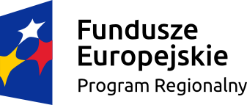 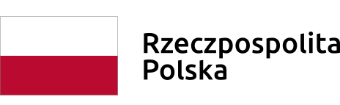 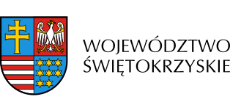 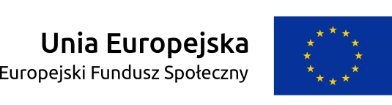 